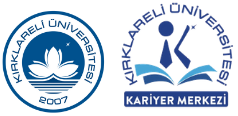 KIRKLARELİ ÜNİVERSİTESİKariyer Uygulama ve Araştırma MerkeziKariyer Günleri Etkinlik Bildirim FormuHerhangi bir sorunuz için => kariyer@klu.edu.tr / 444 40 39 Dahili 1032 / 1033 / 1034 Etkinliği DüzenleyenEtkinliği DüzenleyenEtkinliği DüzenleyenEtkinliği DüzenleyenEnstitü/Fakülte/YO/MYOProgram/BölümEtkinliğin Başlığı Etkinlik Türü:        Çevrimiçi Etkinlik                                    Yüz Yüze Etkinlik           Çevrimiçi Etkinlik                                    Yüz Yüze Etkinlik           Çevrimiçi Etkinlik                                    Yüz Yüze Etkinlik   Etkinlik Türü:Seminer   Söyleşi    Panel  Eğitim   Atölye Çalışması      DiğerSeminer   Söyleşi    Panel  Eğitim   Atölye Çalışması      DiğerSeminer   Söyleşi    Panel  Eğitim   Atölye Çalışması      DiğerEtkinliğin Tarihi:Başlama ve Bitiş Saati:Çevrimiçi ise: Etkinliğin Microsoft Teams bağlantı linki ve ekip koduYüz yüze ise: Etkinliğin yapılacağı  konferans salonu(Etkinliklerin çakışması durumunda, ilgili birimlere haber verilerek salon değişikliği Kariyer Merkezi tarafından yapılabilir) Konuşmacı veya Konukların Adı/Soyadı, Unvanı, Çalıştıkları Kurum/Kuruluşun Adı ve iletişim bilgileri
Etkinliğe katkısından dolayı adına teşekkür belgesi düzenlenecek moderatör öğretim eleman(lar)ı Ad/Soyad/Unvan ve iletişim bilgileri
